W dniu dzisiejszym zachecam Was do wykonania pracy plastycznej „Żaba”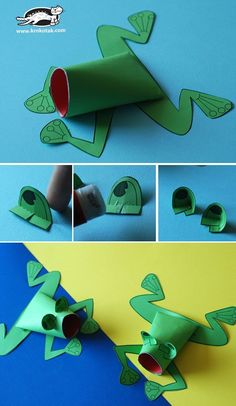 WykonanieWydrukuj szablony znajdujące się poniżej,Odrysuj je na zielonej kartce z bloku technicznego, wytnijZielony kwadrat zwiń w rulon i zepnij spinaczami z jednej strony (możesz do tego wykorzystać również wcześniej pomalowana na zielony rolkę po papierze toaletowym)Ręce, oczy i nogi przyklej w odpowiednie miejscePotrzebujesz:Zszywacz, nożyczki, klej, zieloną kartkę z bloku technicznego (ewentualnie rolkę po papierze toaletowym i zielona farbę)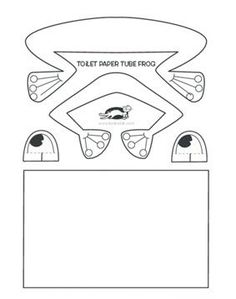 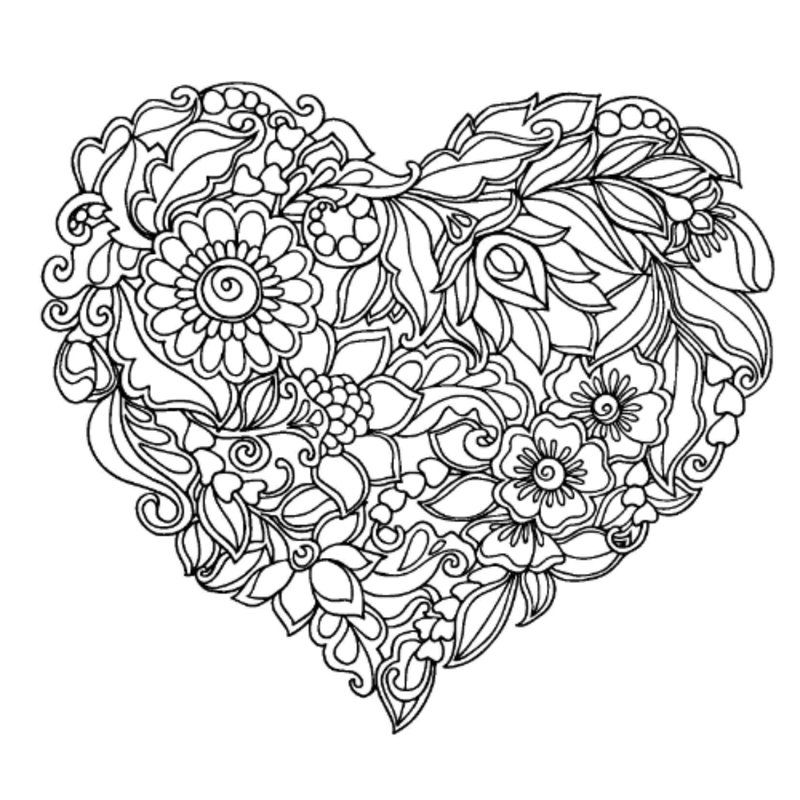 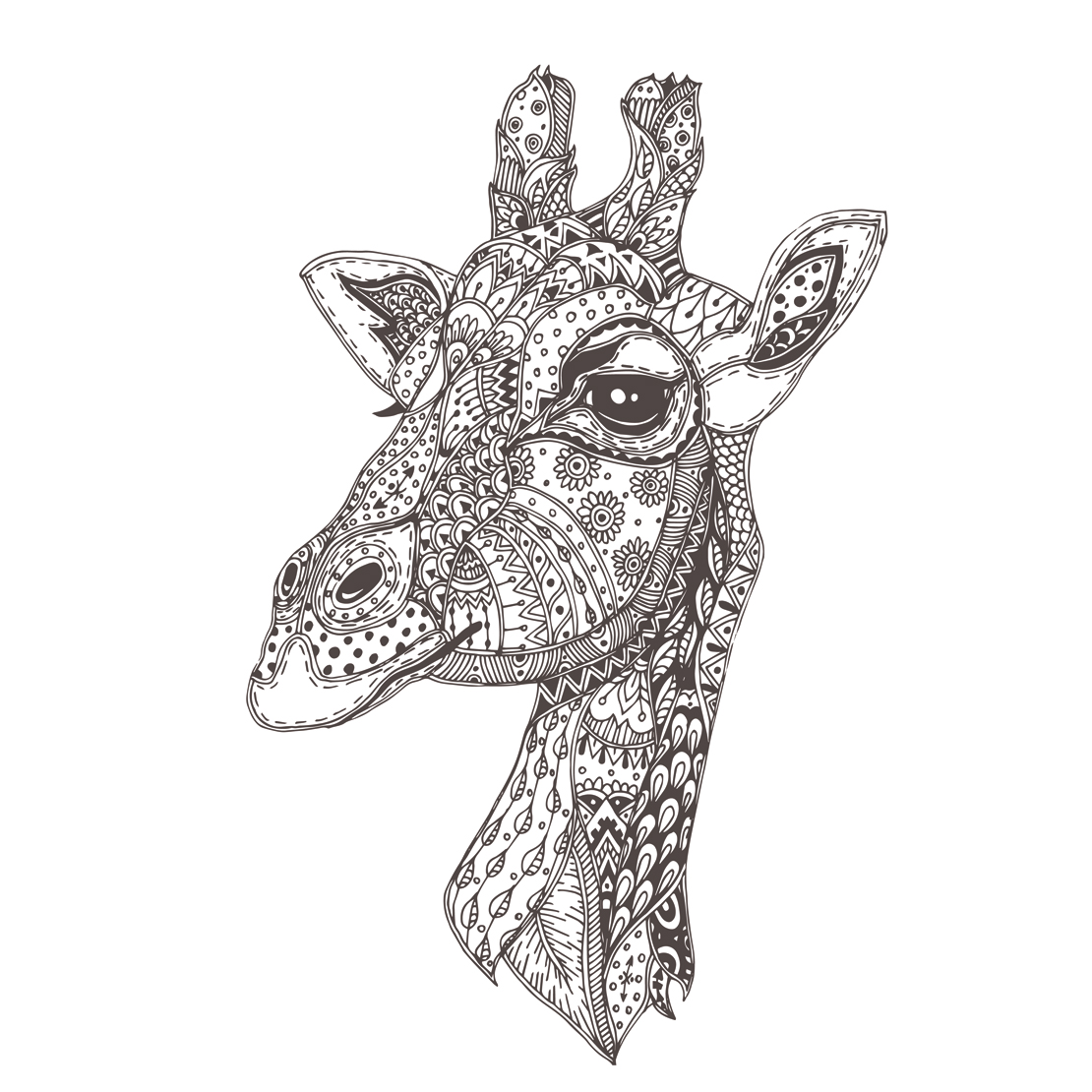 